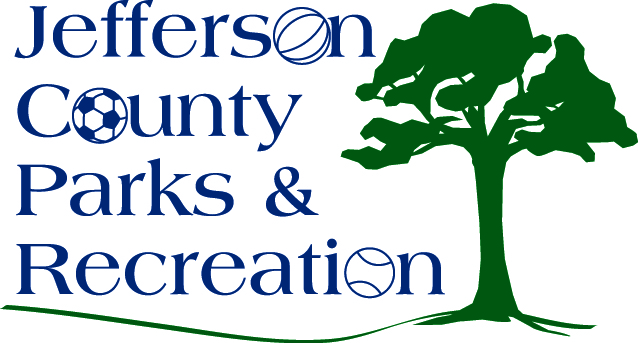 Call to Order: 7:02 p.m.			 Roll Call: Dinges, Hill, Manuel, Marshall, Milbourne, Mountz, McIntyre, Osantowaske, Thompson, Compton, SkinnerBOD Absent: Pierson, Taylor Public Comment: noneApproval of Minutes:  Manuel made motion. ApprovedTreasurer’s Report:  NoneDirector’s Report: Director Myers gave the director’s report. All parks except the Community Center remains closed to vehicular traffic through April 1st. Winter programing is underway. Playground equipment inspection was done and passed. JCPR was awarded the BRIDGE grant for mobile recreation. Motion by Mountz was made to approve the new hires. Approved Standing Committee ReportsExecutive: discussed the park manager position, school MOU, and fireworksFinance: noInfrastructure: noOperations: noAudit:  noUnfinished BusinessOld Business New BusinessPresentation and possible approval of 2019FY Annual ReportDirector Myers showed the board the video of the annual report that she will show the County Commissioners at the Commission meeting on February 20th.  She also had a handout that she will give the commission as well.Discussion and possible action on allowing alcohol at the Levitt Amp Concert Series and offering a craft beer festival-sponsored by Abolitionist Ale Works.After discussion Mountz made a motion to allow alcohol at the Levitt Amp Concert Series.  Approved  The board has agreed for Director Myers to move forward talking with Abolitionist Ale Works concerning a craft beer festival.Discussion and possible action on updating our current MOU with the Jefferson County schools.Director Myers reported the update on the current MOU with the schools and will be working on revising the MOUDiscussion and possible action on updates to the scholarship policy.Director Myers ask the board to accept the policy with one change.  Motion by Manuel to approve the policy with one change.  ApprovedDiscussion and possible action on 2020 fireworks contract and eventDinges made motion to move forward and sign the contract with omitting the tariff fee from the contract.  Approved.Discussion and possible action on land donation. (Possible executive session)Mountz made motion to go into executive session. Approved. Manuel made motion to come out of executive session. Approved.Marshall directed Director Myers to look into land that was discussed in executive session.Election of OfficersDinges made motion to nominate Milbourne for President. ApprovedMilbourne made motion to nominate Mountz for Vice PresidentApprovedMountz made motion to nominate Hill for TreasurerApprovedDinges made motion to nominate McIntyre for SecretaryApprovedAdjournment:  Mountz made motion to adjoin meeting at 8:55. Approved.